Dear I am writing to confirm that we have now completed our search for the information, which you requested on 22 February 2016. In your email you asked for the following information:How many permanent sets of traffic lights are maintained by the authority? There are 9,204 permanent traffic signals on the Highways England network, including all pedestrian traffic signals (eg pelican, toucan & puffin signals)  How much did it cost per annum to maintain and repair the permanent traffic lights, 2013/2014 – 2014/2015? Please note:There was a change in contracts for our teams in Area 5 (South East) and 9 (Midlands) during 2014, so like for like figures are not available for these areas.  The total figure, given in the row above, does not include figures for 8 because we are unable to separate the figures for traffic lights within their overall spend on all technology assets. How many road signs and traffic signs are maintained by the council, including electronic road signals?According to our records, the number of road and traffic signs, including electronic road signals on the Highways England network is as follows:Conventional plated signs – 162,137 Electronic signs (matrix & message signs) – 14,076How much was spent on the maintenance of road signage per annum over the last 2 years by the authority, 2013/2014 – 2014/2015? Highways England do not separately identify the exact annual cost of maintaining conventional plated signs (ie non-electronic signs)  as this activity forms part of a wider contracted service which includes a number of other general maintenance activities. The maintenance and support figures relating to electronic signs and signals are detailed in the table below:The above figures are the total payments made to the equipment suppliers to provide technical support, software updates, repairs to faulty components and physical replacement of faulty equipment on our network. They do not include costs incurred by the regional technology maintainers or the cost of traffic management where required.The data relating to the actual number of road signs and traffic signals covers 92.75% of our network. The outstanding 7.25% of the network relates to a number of DBFO routes.  Although we have surveyed the entire network, the asset inventory compilation of the remaining DBFO’s will be completed by the autumn.If you are unhappy with the way we have handled your request you may ask for an internal review. Our internal review process is available at:https://www.gov.uk/government/organisations/highways-england/about/complaints-procedure If you require a print copy, please phone the Information Line on 0300 123 5000; or e-mail info@highwaysengland.co.uk. You should contact me if you wish to complain.If you are not content with the outcome of the internal review, you have the right to apply directly to the Information Commissioner for a decision. The Information Commissioner can be contacted at:	Information Commissioner’s Office 	Wycliffe House 	Water Lane	Wilmslow	Cheshire	SK9 5AFIf you have any queries about this letter, please contact me. Please remember to quote reference number FOI 734,939 in any future communications. Yours sincerelyEmail: ndd_c_dst@highwaysengland.co.uk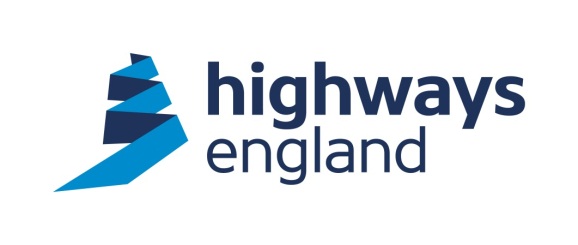 Our ref: FOI 734,939Your ref:	NDD - Directorate Services Team Manager9th FloorThe Cube199 Wharfside StreetBirmingham B1 1RN21 March 20162013/14 2014/15 £967,577£979,2522013/142014/15£3,741,471.99£4,572,586.63